Муниципальное бюджетное дошкольное образовательное учреждениеДетский сад №26 «Семицветик» комбинированного видаЕлабужского муниципального районаИгровое пособие для развития и коррекции эмоционально волевой сферы детей«Куб  эмоций»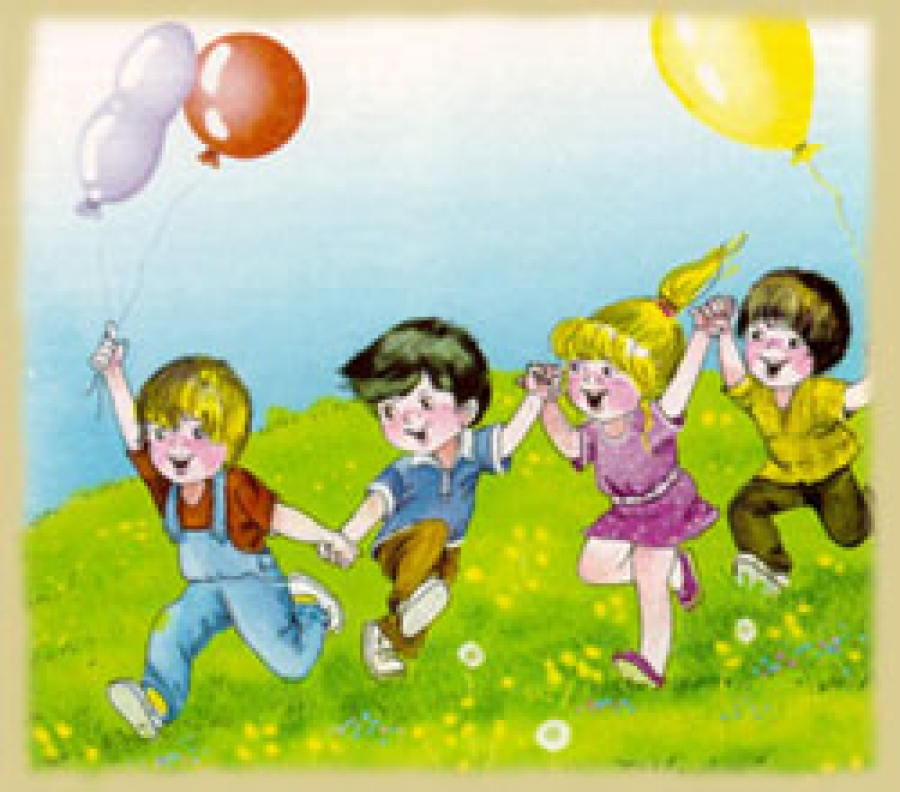 Воспитатель высшей  квалификационной категорииПетрова Елена ВасильевнаЕлабуга  2012 год  Игровое пособие для развития и коррекции эмоционально волевой сферы детей«Куб  эмоций» Цель:  Корректировать эмоциональное состояние детей. Развивать творческое воображение, умение передавать эмоции через вхождение в образ-персонажа. Способствовать переключению внимания с одного образа на другой, обогащению чувственного мира. Активизировать мозговую деятельность. Стимулировать желание оказывать помощь. Расширять жизненный опыт.   Правила игры: Кубик расположить перед ребенком таким образом, чтобы он видел отражение своего лица в зеркальце в одной из граней. Ребенку предложить с помощью мимики передать различное настроение животных (например: грустный львенок, веселая бабочка, печальная улитка и т.д.). Попросить ребенка назвать причину данного состояния и, в случае необходимости, предложить  способы его исправления.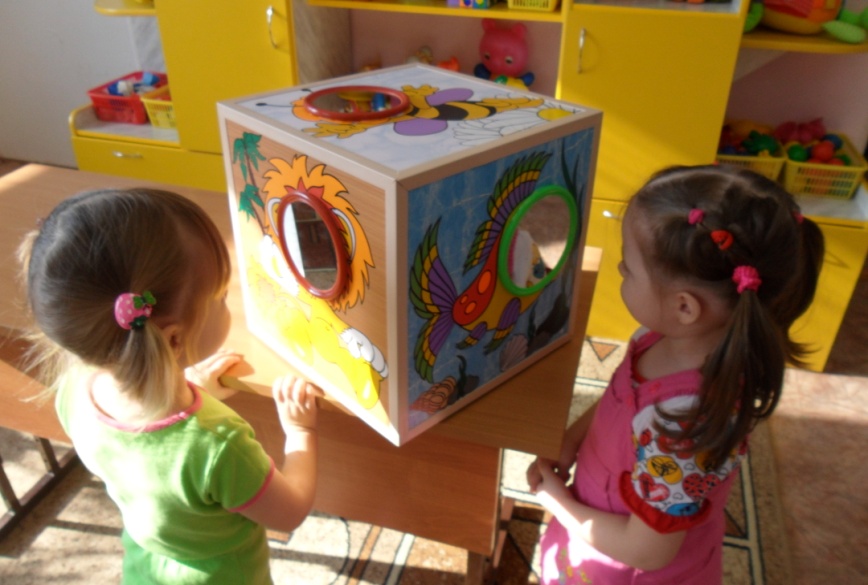 Чтоб решительным быть, смелым,Мы создали куб эмоций!И побыть здесь может каждый:Улыбающейся пчелкой       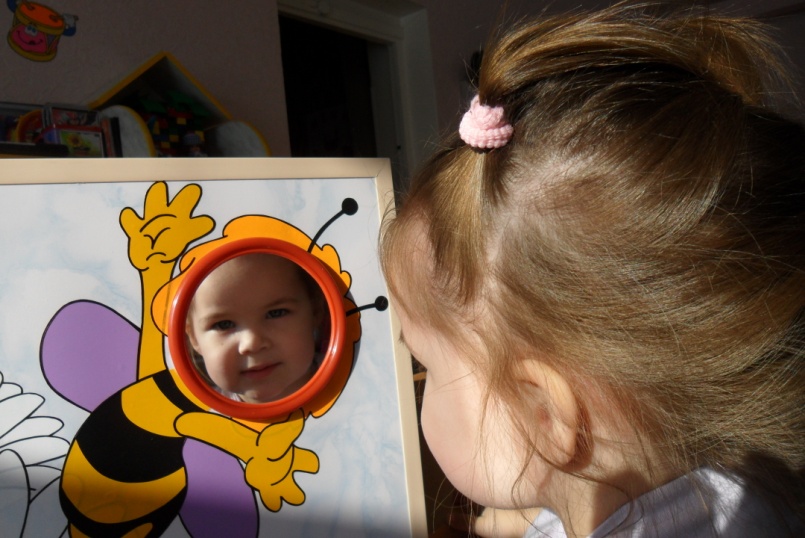 \  Львенком, очень удивленным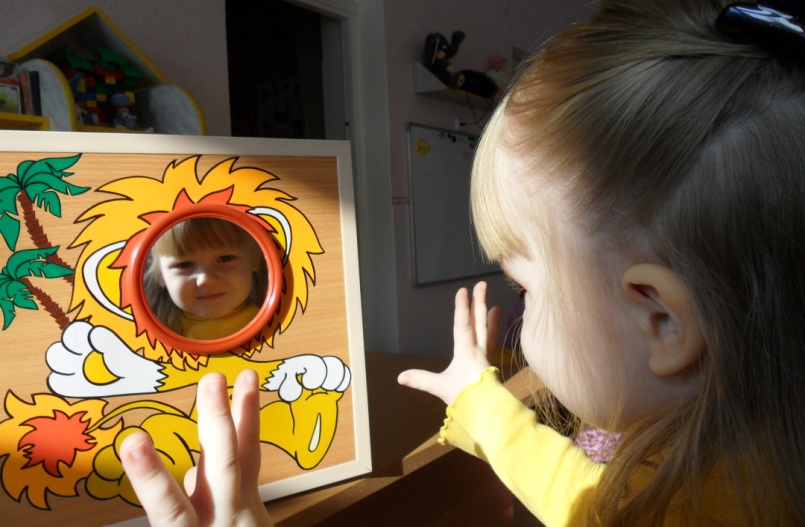 И сердитым, злым ежонком,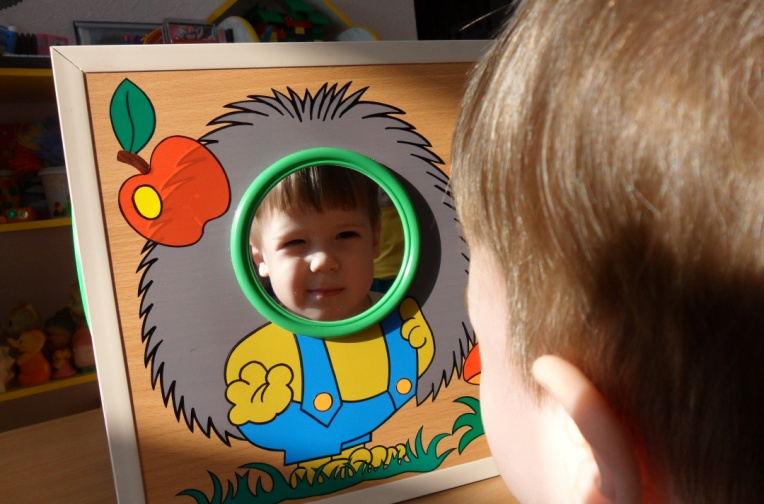 Чем-то очень возмущенным!                 Бабочкой, что испугалась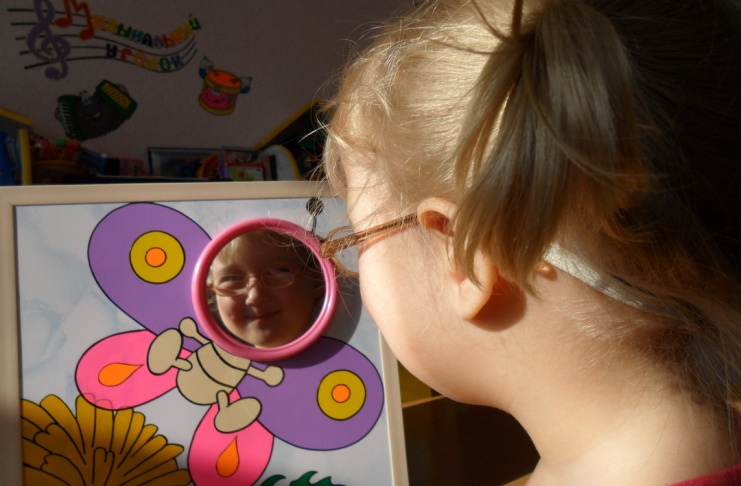                                                                              Чьих- то быстрых детских ножек              И смущенною улиткой 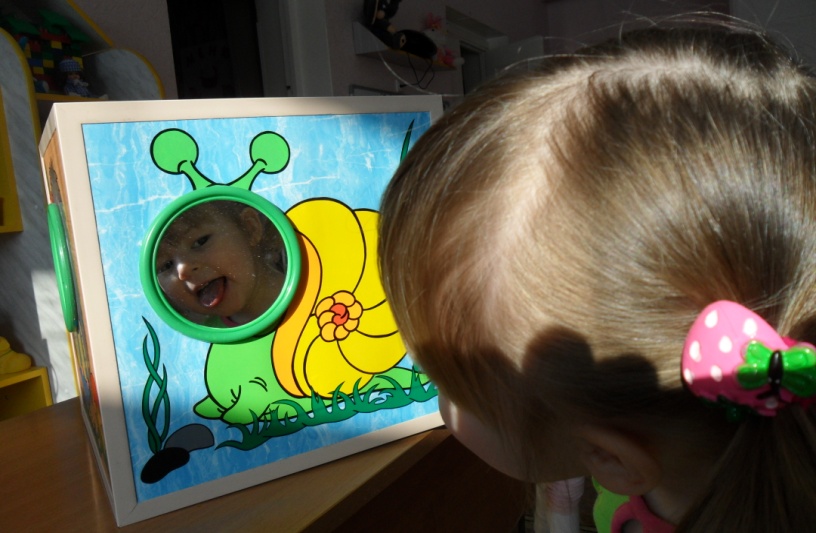              Так на скромницу похожей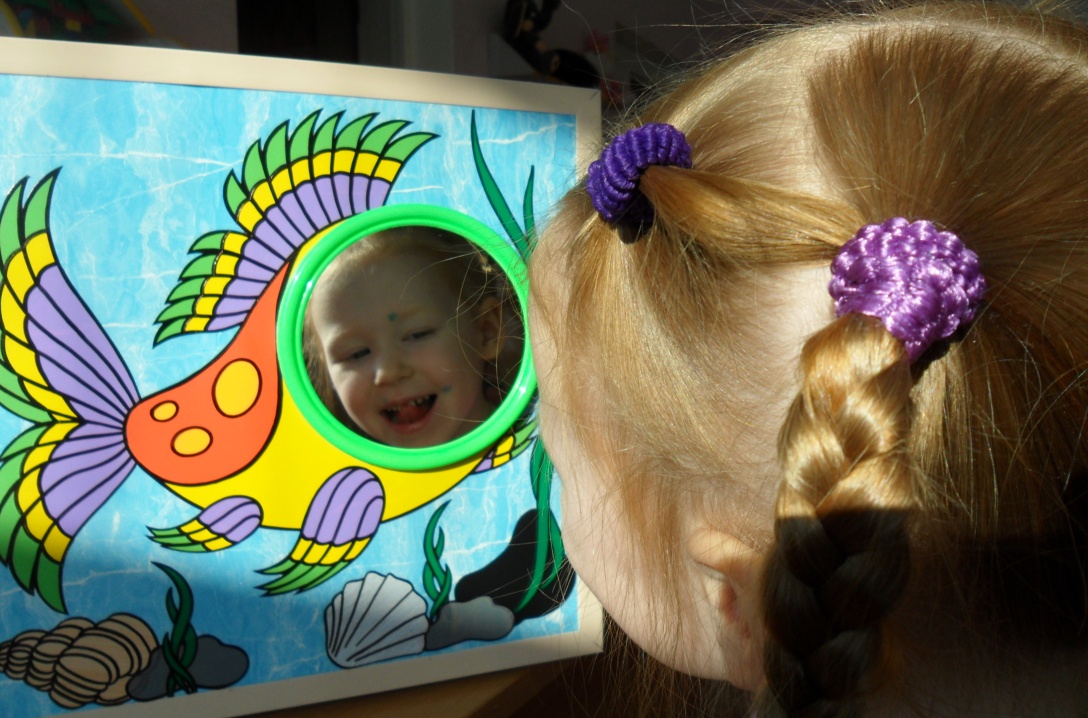 Даже рыбкой в глубине,Отдыхающей на дне.Там она совсем спокойнаВ своей синей глубине…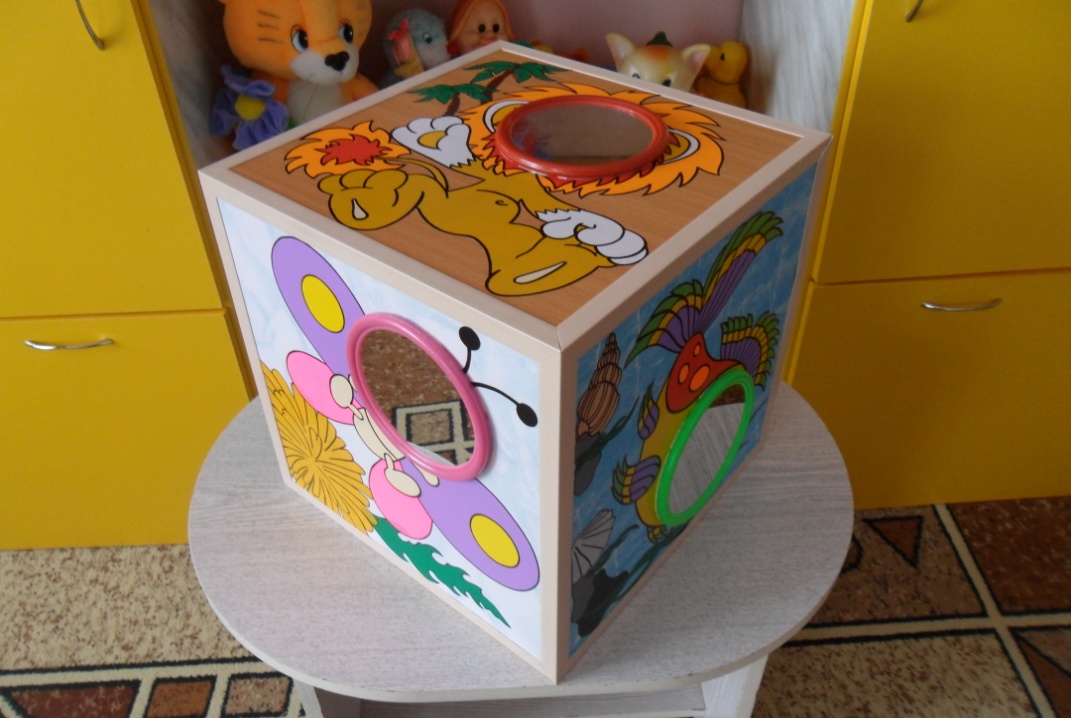 